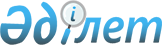 О внесении изменений и дополнений в постановление Правительства 
Республики Казахстан от 4 февраля 2005 года N 102
					
			Утративший силу
			
			
		
					Постановление Правительства Республики Казахстан от 27 февраля 2006 года № 136. Утратило силу постановлением Правительства Республики Казахстан от 4 сентября 2015 года № 745

      Сноска. Утратило силу постановлением Правительства РК от 04.09.2015 № 745 (вводится в действие по истечении десяти календарных дней после дня его первого официального опубликования).      Правительство Республики Казахстан ПОСТАНОВЛЯЕТ:

      1. Внести в постановление Правительства Республики Казахстан от 4 февраля 2005 года N 102 "Об утверждении Правил проведения конкурса по закреплению рыбохозяйственных водоемов (участков) и квалификационных требований, предъявляемых к участникам конкурса" (САПП Республики Казахстан, 2005 г., N 6, ст. 52) следующие изменения и дополнения: 

      в Правилах проведения конкурса по закреплению рыбохозяйственных водоемов (участков) и квалификационных требованиях, предъявляемых к участникам конкурса, утвержденных указанным постановлением: 

      пункт 1 изложить в следующей редакции: 

      "1. Настоящие Правила проведения конкурса по закреплению рыбохозяйственных водоемов (участков) и квалификационные требования, предъявляемые к участникам конкурса (далее - Правила), разработаны в соответствии с законами Республики Казахстан от 15 июля 1997 года " Об особо охраняемых природных территориях" и от 9 июля 2004 года " Об охране, воспроизводстве и использовании животного мира" и определяют порядок организации и проведения конкурса по закреплению рыбохозяйственных водоемов (участков) (далее - Конкурс)"; 

      пункт 3 изложить в следующей редакции: 

      "3. Действие настоящих Правил не распространяется на особо охраняемые природные территории, являющиеся юридическими лицами в форме государственного учреждения."; 

      в подпункте 2) пункта 11: 

      абзацы второй и третий изложить в следующей редакции: 

      "для юридических лиц - нотариально заверенную копию устава, свидетельство о государственной регистрации, свидетельство налогоплательщика; 

      для физических лиц - нотариально заверенные копии документа, подтверждающего право на осуществление данного вида предпринимательской деятельности, удостоверения личности или паспорта и свидетельство налогоплательщика;"; 

      абзац шестой исключить;  

      дополнить абзацами следующего содержания: 

      "для физических и юридических лиц, за которыми ранее закреплялись рыбохозяйственные водоемы (участки) - нотариально заверенные копии документов, подтверждающих вложение средств на воспроизводственные и рыбоохранные мероприятия в истекшем году; 

      для физических и юридических лиц, за которыми ранее закреплялись рыбохозяйственные водоемы (участки) и выделялись квоты на вылов рыбы и других водных животных - справку территориального органа уполномоченного органа об освоении выделенных в истекшем году квот на вылов рыбы и других водных животных; 

      нотариально заверенные копии документа, свидетельствующего наличие учетного номера для экспорта рыбной продукции в страны ЕС (внедрение ХАССП, ИСО 9000 (для экспортеров рыбной продукции)."; 

      абзац второй пункта 18 изложить в следующей редакции:  

      "В случае равных условий при определении победителя преимуществом пользуются юридические и физические лица: 

      вклад которых в научные и воспроизводственные цели является наибольшим в соответствии с Планом развития рыбного хозяйства; 

      за которыми ранее закреплялись заявляемые водоемы (участки);  

      местных прибрежных районов, основой деятельности которых являются рыболовство и связанное с ней производство."; 

      пункт 20 изложить в следующей редакции: 

      "20. В случае отсутствия конкурсной среды (наличие одного претендента) конкурс по этим рыбохозяйственным водоемам (участкам) объявляется несостоявшимся. При повторном конкурсе по этим рыбохозяйственным водоемам (участкам) победителем конкурса может быть признан единственный участник конкурса, если им соблюдены все требования, предъявленные к участникам конкурса."; 

      дополнить пунктом 22-1 следующего содержания: 

      "22-1. Обнаружение фактов представления недостоверной информации, а также случаев невыполнения или неполного выполнения обязательств в соответствии с Планом развития рыбного хозяйства, является основанием для расторжения договора на ведение рыбного хозяйства, а также отмены решения областного исполнительного органа о закреплении за пользователями рыбохозяйственных водоемов (участков)."; 

      в пункте 23: 

      подпункт 4) изложить в следующей редакции: 

      "4) наличие Плана развития рыбного хозяйства, составляемого по типовой форме, установленной уполномоченным органом, с указанием перечня и объема работ, сроков их выполнения и источников финансирования, утвержденного руководителем заявителя и согласованного с уполномоченным органом или его территориальным органом;"; 

      подпункт 5) исключить; 

      в приложении 2 к Правилам проведения конкурса по закреплению рыбохозяйственных водоемов (участков) и квалификационным требованиям, предъявляемым к участникам конкурса: 

      подпункт 3) пункта 3 изложить в следующей редакции: 

      "3) закрепить следующие рыбохозяйственные водоемы (участки) за природопользователями (список рыбохозяйственных водоемов (участков) прилагается).". 

 

      2. Настоящее постановление вводится в действие по истечении десяти календарных дней после первого официального опубликования.        Премьер-Министр 

      Республики Казахстан 
					© 2012. РГП на ПХВ «Институт законодательства и правовой информации Республики Казахстан» Министерства юстиции Республики Казахстан
				